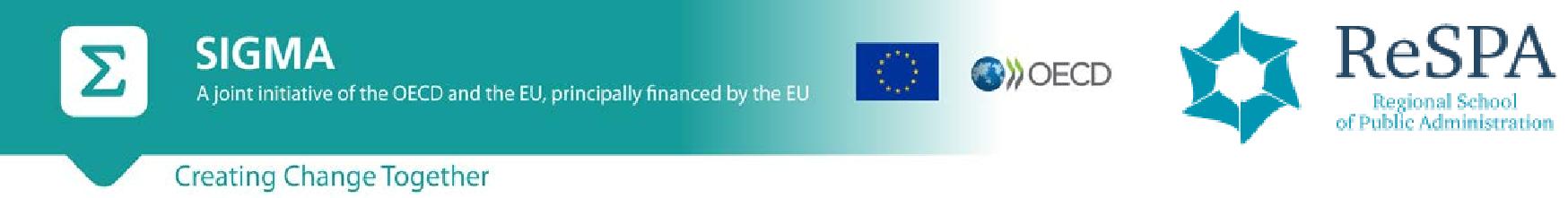 VI IPA REGIONALNA KONFERENCIJA O JAVNIM NABAVKAMAZajednički organizovana od strane SIGMA-e i Regionalne škole za javnu upravu (ReSPA)Danilovgrad, Crna Gora, 20-21. jun 2013.u prostorijama ReSPA-e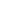 - Simultani prevod na albanski / bosanski/ srpski/ crnogorski/ hrvatski / engleski / makedonski / turski će biti ponuđen od strane SIGMA-e* Ovo određenje ne dovodi u pitanje stavove o statusu, i u skladu je sa Rezolucijom Saveta bezbednosti UN 1244 iICJ Mišljenja Međunarodnog suda pravde o Deklaraciji o nezavisnosti Kosova.2PLAN RADAČetvrtak, 20. jun 2013.09.00 – 09.30Registracija09.30 – 10.00Otvaranje Konferencije i reči dobrodošliceSuad MUSIĆ, Direktor ReSPA-eOlivier MOREAU, viši savetnik za javne nabavke, SIGMA10.00 – 10.30Novi zakonodavni paket EU o javnim nabavkama: razvoj događajaJari KALLIO,Generalni direktorat Evropske komisije za unutrašnje tržište i usluge10.30 – 10.50Pauza za kafu10.50 – 11.30Obuka na temu javnih nabavki u IPA regiji: perspektivePanel zasedanje11.30 – 12.00Komunalne usluge: od ekskluzivnih prava do liberalizacije – obrazloženje zafleksibilnost u Direktivi 2004/17/ECColin MAUND, direktor Hellios Information Management Ltd12.00 – 12.30Pitanja i odgovori12.30 – 14.00Ručak14.00 – 14.30Komunalne usluge: kako se sprovodi Direktiva EU i kako ona funkcioniše udržavama članicama EUElisabeth STAVRESKI, rukovodilac sektora nabavki u opštini Southend-on-sea14.30 – 14.50Pitanja i odgovori14.50 – 15.10Pauza za kafu15.10 – 15.40Komunalne usluge: kako mrežni operater upravlja Direktivom EU naZapadnom BalkanuSlađanaNIKOLOVSKA, rukovodilac sektora nabavki, EVN Makedonija15.40 – 16.00Pitanja i odgovori16.00 – 16.15Sažetak i kraj prvog radnog dana17.00 i daljeEkskurzija do Kotora i večeraPetak 21. jun 2013.09.00 – 10.20Razvoj nacionalnog okvira javnih nabavki u IPA zemljama: trenutni izazovi ikako se oni prevazilaze u:AlbanijiBosni i HercegoviniHrvatskojBivša Jugoslovenska Republika Makedonija10.20 – 10.50Stavovi SIGMA-e o reformi javnih nabavki: kako napraviti pomak odpoštovanja zakona do upravljanja kompletnim ciklusom nabavkiMarian LEMKE, viši savetnik, SIGMA10.50 – 11.10Pauza za kafu11.10 – 12.30Razvoj nacionalnog okvira javnih nabavki u IPA zemljama (nastavak): trenutniizazovi i kako se oni prevazilaze u:Crnoj GoriKosovu*SrbijiTurskoj12.30 – 13.00Pitanja i odgovori13.00 – 14.00Ručak14.00 – 14.30Pravo Evropske unije i integracija odbrane: u oblasti nabavki za potrebeodbrane dovodi se u pitanje odnos između uloženog i dobijenog za uloženinovacAris GEORGOPOULOS, predavač, Univerzitet u Nottingham-u14.30 – 14.50Pauza za kafu14.50 – 15.20Sprovođenje Direktive 2009/81/EC: stavovi praktičaraBernard PIEKARSKI, inženjer, francuska agencija za nabavku naoružanja (DGA)15.20 – 15.40Plenarna diskusija15.40 – 16.00Sažetak i zatvaranje Konferencije